Ich melde mich zu einem der angegebenen Workcamps verbindlich an. Meine Anreise zum Workcamp und evtl. benötigte Visa organisiere und finanziere ich selbst. Ich akzeptiere die umseitigen Vermittlungsbedingungen von ICJA und erkläre mich bereit, im Workcamp entsprechend den Bedingungen der jeweiligen Partnerorganisation mit zu arbeiten._____________________________________________		_____________________________________Ort / Datum						Unterschrift_____________________________________							ggf. Unterschrift des / der ErziehungsberechtigtenVolunteer exchange form for Workcamps abroadAnmeldeformular für‘s Ausland - please answer all questions in EnglishVolunteer exchange form for Workcamps abroadAnmeldeformular für‘s Ausland - please answer all questions in EnglishVolunteer exchange form for Workcamps abroadAnmeldeformular für‘s Ausland - please answer all questions in EnglishVolunteer exchange form for Workcamps abroadAnmeldeformular für‘s Ausland - please answer all questions in EnglishVolunteer exchange form for Workcamps abroadAnmeldeformular für‘s Ausland - please answer all questions in EnglishVolunteer exchange form for Workcamps abroadAnmeldeformular für‘s Ausland - please answer all questions in EnglishVolunteer exchange form for Workcamps abroadAnmeldeformular für‘s Ausland - please answer all questions in EnglishVolunteer exchange form for Workcamps abroadAnmeldeformular für‘s Ausland - please answer all questions in English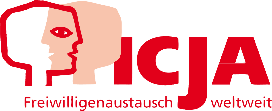 First Name / Name:                            e-mail contact:      Surname / Familienname:      First Name / Name:                            e-mail contact:      Surname / Familienname:      First Name / Name:                            e-mail contact:      Surname / Familienname:      First Name / Name:                            e-mail contact:      Surname / Familienname:      First Name / Name:                            e-mail contact:      Surname / Familienname:      First Name / Name:                            e-mail contact:      Surname / Familienname:      First Name / Name:                            e-mail contact:      Surname / Familienname:      Gender: male  female otherGender: male  female otherGender: male  female otherPresent address:Street:      Additional information:      Zip No.:       		Place:      Phone: +      Present address:Street:      Additional information:      Zip No.:       		Place:      Phone: +      Present address:Street:      Additional information:      Zip No.:       		Place:      Phone: +      Present address:Street:      Additional information:      Zip No.:       		Place:      Phone: +      Permanent address if different:Street:       Additional information      Zip No.:       		Place:      Phone: +      Permanent address if different:Street:       Additional information      Zip No.:       		Place:      Phone: +      Permanent address if different:Street:       Additional information      Zip No.:       		Place:      Phone: +      Permanent address if different:Street:       Additional information      Zip No.:       		Place:      Phone: +      Permanent address if different:Street:       Additional information      Zip No.:       		Place:      Phone: +      Permanent address if different:Street:       Additional information      Zip No.:       		Place:      Phone: +      Birthday:       		Age      Nationality:      Occupation:      Birthday:       		Age      Nationality:      Occupation:      Birthday:       		Age      Nationality:      Occupation:      Birthday:       		Age      Nationality:      Occupation:      Emergency contact:      If needed: Passport number:      Emergency contact:      If needed: Passport number:      Emergency contact:      If needed: Passport number:      Emergency contact:      If needed: Passport number:      Emergency contact:      If needed: Passport number:      Emergency contact:      If needed: Passport number:      Languages:speak well      speak some      speak basic      Languages:speak well      speak some      speak basic      Languages:speak well      speak some      speak basic      Languages:speak well      speak some      speak basic      Allergies:      Health & diet special needs (vegetarian, vegan, etc):Allergies:      Health & diet special needs (vegetarian, vegan, etc):Allergies:      Health & diet special needs (vegetarian, vegan, etc):Allergies:      Health & diet special needs (vegetarian, vegan, etc):Allergies:      Health & diet special needs (vegetarian, vegan, etc):Allergies:      Health & diet special needs (vegetarian, vegan, etc):Past volunteer experiences (country, type, year):      Past volunteer experiences (country, type, year):      Past volunteer experiences (country, type, year):      Past volunteer experiences (country, type, year):      General Skills and Knowledge:General Skills and Knowledge:General Skills and Knowledge:General Skills and Knowledge:General Skills and Knowledge:General Skills and Knowledge:Project choices according to preferenceProject choices according to preferenceProject choices according to preferenceProject choices according to preferenceProject choices according to preferenceProject choices according to preferenceProject choices according to preferenceProject choices according to preferenceProject choices according to preferenceProject choices according to preference*CodeNameDates*CodeNameNameNameDates142536If I cannot be placed in one of the workcamps, please search another one in this period       If I cannot be placed in one of the workcamps, please search another one in this period       If I cannot be placed in one of the workcamps, please search another one in this period       If I cannot be placed in one of the workcamps, please search another one in this period       If I cannot be placed in one of the workcamps, please search another one in this period       If I cannot be placed in one of the workcamps, please search another one in this period       If I cannot be placed in one of the workcamps, please search another one in this period       If I cannot be placed in one of the workcamps, please search another one in this period       If I cannot be placed in one of the workcamps, please search another one in this period       If I cannot be placed in one of the workcamps, please search another one in this period       If needed: I want to be placed with my friend:      If needed: I want to be placed with my friend:      If needed: I want to be placed with my friend:      If needed: I want to be placed with my friend:      If needed: I want to be placed with my friend:      If needed: I want to be placed with my friend:      If needed: I want to be placed with my friend:      If needed: I want to be placed with my friend:      If needed: I want to be placed with my friend:      If needed: I want to be placed with my friend:      Why do you wish to take part in a volunteer project? Why do you wish to take part in a volunteer project? Why do you wish to take part in a volunteer project? Why do you wish to take part in a volunteer project? Why do you wish to take part in a volunteer project? Why do you wish to take part in a volunteer project? Why do you wish to take part in a volunteer project? Why do you wish to take part in a volunteer project? Why do you wish to take part in a volunteer project? Why do you wish to take part in a volunteer project? I agree that my contact details can be passed to other volunteers :	yes  	no I agree that my contact details can be passed to other volunteers :	yes  	no I agree that my contact details can be passed to other volunteers :	yes  	no I agree that my contact details can be passed to other volunteers :	yes  	no I agree that my contact details can be passed to other volunteers :	yes  	no I agree that my contact details can be passed to other volunteers :	yes  	no I agree that my contact details can be passed to other volunteers :	yes  	no I agree that my contact details can be passed to other volunteers :	yes  	no I agree that my contact details can be passed to other volunteers :	yes  	no I agree that my contact details can be passed to other volunteers :	yes  	no Ich gestatte hiermit ICJA die Verwendung meiner Daten entsprechend dieser Datenschutzerklärunghttps://www.icja.de/content/service/datenschutz	yes  	no Ich gestatte hiermit ICJA die Verwendung meiner Daten entsprechend dieser Datenschutzerklärunghttps://www.icja.de/content/service/datenschutz	yes  	no Ich gestatte hiermit ICJA die Verwendung meiner Daten entsprechend dieser Datenschutzerklärunghttps://www.icja.de/content/service/datenschutz	yes  	no Ich gestatte hiermit ICJA die Verwendung meiner Daten entsprechend dieser Datenschutzerklärunghttps://www.icja.de/content/service/datenschutz	yes  	no Ich gestatte hiermit ICJA die Verwendung meiner Daten entsprechend dieser Datenschutzerklärunghttps://www.icja.de/content/service/datenschutz	yes  	no Ich gestatte hiermit ICJA die Verwendung meiner Daten entsprechend dieser Datenschutzerklärunghttps://www.icja.de/content/service/datenschutz	yes  	no Ich gestatte hiermit ICJA die Verwendung meiner Daten entsprechend dieser Datenschutzerklärunghttps://www.icja.de/content/service/datenschutz	yes  	no Ich gestatte hiermit ICJA die Verwendung meiner Daten entsprechend dieser Datenschutzerklärunghttps://www.icja.de/content/service/datenschutz	yes  	no Ich gestatte hiermit ICJA die Verwendung meiner Daten entsprechend dieser Datenschutzerklärunghttps://www.icja.de/content/service/datenschutz	yes  	no Ich gestatte hiermit ICJA die Verwendung meiner Daten entsprechend dieser Datenschutzerklärunghttps://www.icja.de/content/service/datenschutz	yes  	no Der Weg zur AnmeldungBitte fülle das Anmeldeformular entweder direkt in der Datei oder im Ausdruck gut lesbar und vollständig aus. Bitte mit Unterschrift per Mail, per Fax oder Post an uns senden. Minderjährige benötigen zusätzlich die Unterschrift des / der Erziehungsberechtigten. Meldest du dich mit diesem Formular per E-Mail und ohne Unterschrift an, dann wird sie dennoch ab unserer Zusage des Workcamps verbindlich.Wir bestätigen den Erhalt der Anmeldung und halten dich über den Stand der Anmeldung auf dem Laufenden. Bei deiner Anmeldung richten wir uns nach den von dir angegeben Präferenzen.Nach unserer Zusage für einen Platz im Workcamp bezahlst du die Vermittlungsgebühr an das Konto des ICJA Freiwilligenaustausch weltweit e.V.
Die Bankverbindung:Bank für Kirche und Diakonie DortmundIBAN:	 DE 56 3506 0190 1011 8120 11BIC: 	GENODED1DKDBitte gebe deinen vollständigen Namen und den Code deines Erstwunsches an. Spätestens drei Wochen vor Beginn des Camps erhältst du die detaillierte Campbeschreibung.Wir empfehlen den Abschluss einer privaten Reiseversicherung. Mehr Infos zur Anmeldung findest Du online.VermittlungsbedingungenAuch wenn ICJA gemeinnützig ist, unterliegen wir in der Vermittlung von Freiwilligendiensten und Workcamps dem Reiserecht.Diese Anmeldung gilt für Teilnehmende von Workcamps im Ausland. ICJA ist hier nur als Vermittler und nicht als Veranstalter tätig. Deine Anmeldung ist vertraglich bindend, wenn du eine Zusage für einen Platz im Workcamp erhalten hast.Sollte eine Vermittlung in dein Wunschcamp nicht möglich sein, versuchen wir gemeinsam Alternativen zu finden.Bezahlen der AnmeldegebührDie Vermittlungsgebühr ins Ausland beträgt 99,- €, bitte beachte dabei, dass es vor allem außerhalb von Europa noch unterschiedliche Extragebühren gibt. Hierzu bitte die Campbeschreibung beachten.Abmeldung / Ummeldung - Aufgrund der Coronakrise gilt: Bei einer kurzfristigen Absage vor Beginn des Camps erstatten wir die komplette Vermittlungsgebühr. Wenn du uns eine andere Person nennen kannst, die an deiner Stelle fährt, ist auch eine Übertragung der Anmeldegebühr möglich.Leistung der TeilnehmendenDa ICJA nur in Workcamps vermittelt, musst du An- und Abreise selbstständig organisieren und finanzieren. Auch Visa müssen selbständig beantragt werden. Je nach Notwendigkeit kann ICJA dazu eine Visaeinladung der gastgebenden Organisation vermitteln.Ein Workcamp lebt durch das Engagement aller Beteiligten! Dies zeichnet sich durch eine aktive Mitarbeit beim Arbeitsprojekt (bis zu 30 Std. / Woche), einer angemessenen Beteiligung an den anfallenden Hausarbeiten und dem aktiven Mitgestalten des sozialen Miteinanders aus. Kurzfristige und notwendige Änderungen des Arbeitsinhaltes entbinden nicht von der eingegangenen Verpflichtung, dazu gehört auch die Teilnahme vom ersten bis zum letzten Tag.Sollten Teilnehmende diesen Verpflichtungen nicht nachkommen und das Campleben trotz Mahnung anhalten stören, verhalten sie sich vertragswidrig und können vom Camp ausgeschlossen werden.Leistungen des ICJADer ICJA berät dich bei der Auswahl des Workcamps, vermittelt dir einen Platz und hilft zusätzliche Fragen zu klären. Rechtzeitig vor Beginn des Camps leiten wir eine detaillierte Projektbeschreibung (Infosheet) des Partners an dich weiter. Sollte das Camp von unserer Partnerorganisation zeitlich und / oder örtlich verschoben oder ganz abgesagt werden, wirst Du schnellstmöglich informiert und bekommst mögliche Alternativen vorgeschlagen. Bist du damit nicht einverstanden, erhältst du die Vermittlungsgebühr komplett zurück. Weitergehende Ansprüche gegenüber ICJA sind nicht möglich.HaftungFür die ordnungsgemäße Durchführung des Camps und für alle aus evtl. Mängeln entstehenden Vorgänge der Abhilfe, Haftung und Beanspruchung von Schadensersatz ist die Partnerorganisation direkt zuständig, da ICJA darauf keinerlei Einfluss hat. Die Nichtigkeit einzelner Bestimmungen der Vermittlungsbedingungen beeinträchtigt nicht den Bestand des restlichen Vertrages.VersicherungWir empfehlen dir, dich bei deiner eigenen Krankenversicherung zu erkundigen, wie du in dem betreffenden Land versichert bist. Für das Europäische Ausland bist du in der Regel über die Europäische Versicherungskarte versichert. Für das außereuropäische Ausland empfehlen wir dringend den Abschluss einer Auslandskrankenversicherung. ICJA bietet bei Workcamps im Ausland keine Versicherung an.DatenschutzICJA nimmt den Schutz deiner Daten ernst. Unsere Übersicht zum Umgang mit deinen Daten findest du hier: www.icja.de/content/service/datenschutz/Wir bitten dich im Anmeldeformular uns die Verwendung deiner Daten in dem zur Vermittlung notwendigen Umfang zu gestatten.